Thank you for considering AgA Wedding & Event Decor!  I need some basic information.  This allows me to prepare a few ideas that fit your vision and budget. Please email this form and your favorite photos to info@agadecor.com so we can better assist you.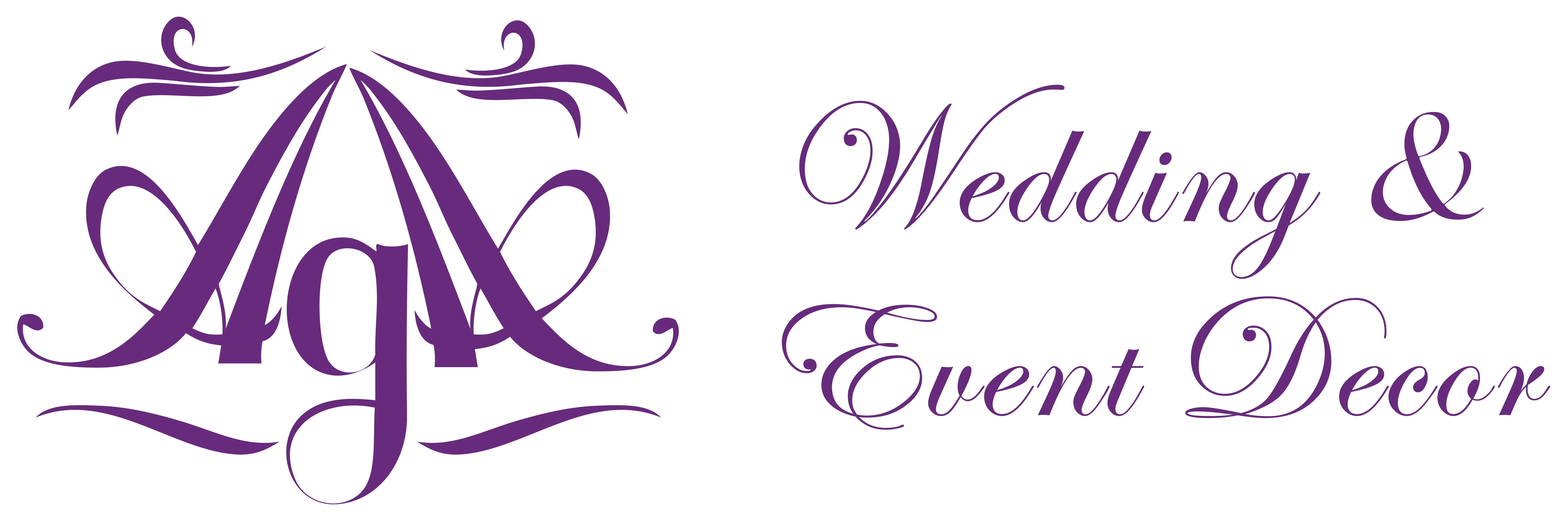 How did you hear about AgA?Who is your Photographer?PERSONAL FLOWERSCEREMONY FLOWERSRECEPTION FLOWERS
If there Is anything else you would like to share, please do so here.  Please add some of your favorite photos to this document or attach them to the email when you send this back.  Please email this form to info@agadecor.com.NameEvent DateAddressBudget $(required)Ceremony                                                    Start:                                                    End:Phone #Reception                                                    Start:                                                    End:EmailColors or ThemeFacebook & Instagram handleITEMQTYDescriptionITEMQTYBridal bouquetGroom boutBridal toss bouquetGroomsmen boutBridesmaid bouquetRing Bearer boutCorsage’s wristFather/Grandfather boutFlower girl petals or crownOther:Flower girl mini bouquetOther:ITEMQtyDescriptionITEMQtyPew SilkVirgin Mary bouquetPew flowersAlter arrangementsAisle PetalsDraping of fabricAisle ArrangementsOther:Flowers for arch/chuppahOther: ITEMQtyDescription or ExplanationEscort card table arrangementCocktail hour flowersEntry table flowersCenterpieces tallCenterpieces mediumCenterpieces shortOther Centerpieces (explain)Candles (in set of 3) per tableSweetheart table arrangementHead table Head Table candlesSpecial InstallationBackdropOther:Other: